Уважаемые молодые представители  из числа коренных малочисленных народов Севера! Просим принять участие в онлайн-викторине «Знай свои права» !ПОЛОЖЕНИЕо проведении онлайн-викторины «Знай свои права»для представителей коренных малочисленных народов Севера, Сибири и Дальнего Востока Российской ФедерацииОбщие положенияНастоящее Положение определяет цели и задачи онлайн-викторины «Знай свои права» для молодых представителей коренных малочисленных народов Севера, Сибири и Дальнего Востока Российской Федерации (далее – Викторина), порядок ее проведения, состав участников.Организатором Викторины является Уполномоченный по правам человека в Российской Федерации.Соорганизаторами Викторины являются «Арктическая школа права», уполномоченные по правам человека в Ненецком и Чукотском автономных округах, в Республике Саха (Якутия).Соорганизатор осуществляет методическую и информационную поддержку Викторины.Цели и задачиЦель Викторины – развитие у коренных малочисленных народов интереса к актуальным вопросам защиты прав человека и достоинства личности. Задачи Викторины: Развитие правовой культуры и правового сознания молодежи;Формирование гражданской ответственности и активной гражданской позиции;Повышение творческой активности и стимулирование научной исследовательской деятельности;Изучение российского и международного опыта в сфере защиты прав и свобод человека и гражданина.Участники ВикториныУчастниками Викторины являются: Студенты высших и средних профессиональных образовательных учреждений; Учащиеся средней школы (8-11 классы);Молодые правозащитники из числа коренных малочисленных народов Севера, Сибири и Дальнего Востока.Сроки и порядок проведения ВикториныСроки проведения Викторины с 9 августа по 10 декабря 2020 года.Викторина создана с помощью Гугл формы, ссылка на которую размещена на сайте-сателлите по правовому просвещению официального сайта Уполномоченного по правам человека в Российской Федерации.Оценивание и подведение итогов Викторины Оценивание участников Викторины производится в баллах (за каждый правильный ответ – 1 балл).Подсчет баллов за правильные ответы, а также успешность прохождения теста оценивается автоматически.Итоги Викторины подводятся с 15 по 25 декабря 2020 года и размещаются на официальном сайте Уполномоченного по правам человека в Российской Федерации и сайте-сателлите по правовому просвещению.Участникам, набравшим наибольшее количество баллов, в период с 25 по 30 декабря 2020 года рассылаются типовые электронные сертификаты участников Викторины.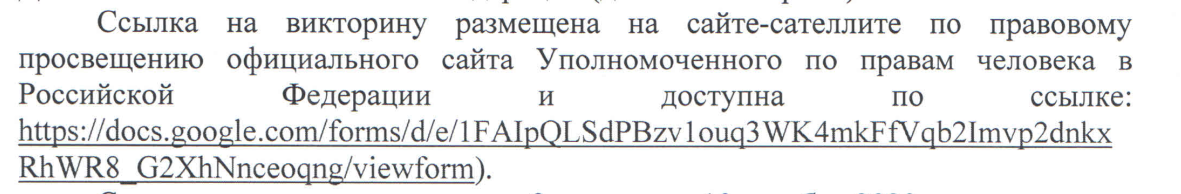 